	2020 en Dansant 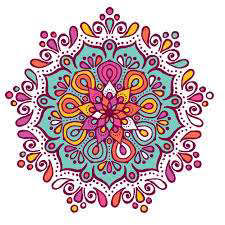 Merci d'agender et de vous inscrire (places limitées)Les Cours réguliers reprennent à Yverdon Le mardi 8 septembre de 19h30 à 21h30Nous n'avons pas encore trouvé une salle pour danser à Lausanne le mercredi... merci de manifester votre intérêt si vous aimeriez danser de 18h à 19h30!Les ateliers à thème ont lieu à Yvonandsamedi 12 sept, danser la Nature et les fleurs de Bachsamedi 31 oct, Festival du Souvenir, Danser pour  celles et ceux qui sont partissamedi 5 décembre, Danser dans la Lumière de l’Avent, danser les étoilessamedi 31 décembre, bye bye 2020 - Welcome 2021Sur demande : coaching de danse Visite du chemin fleurs de Bach d'Yvonand www.fleursdebach.chThérapies énergétiques... Fleurs de Bach, Jin Shin Jyutsu, etc....www.martinewinnington.com - email: mawin50@gmail.comTél: 0041 24 426 38 87 ou mobile 0041 76 331 38 87